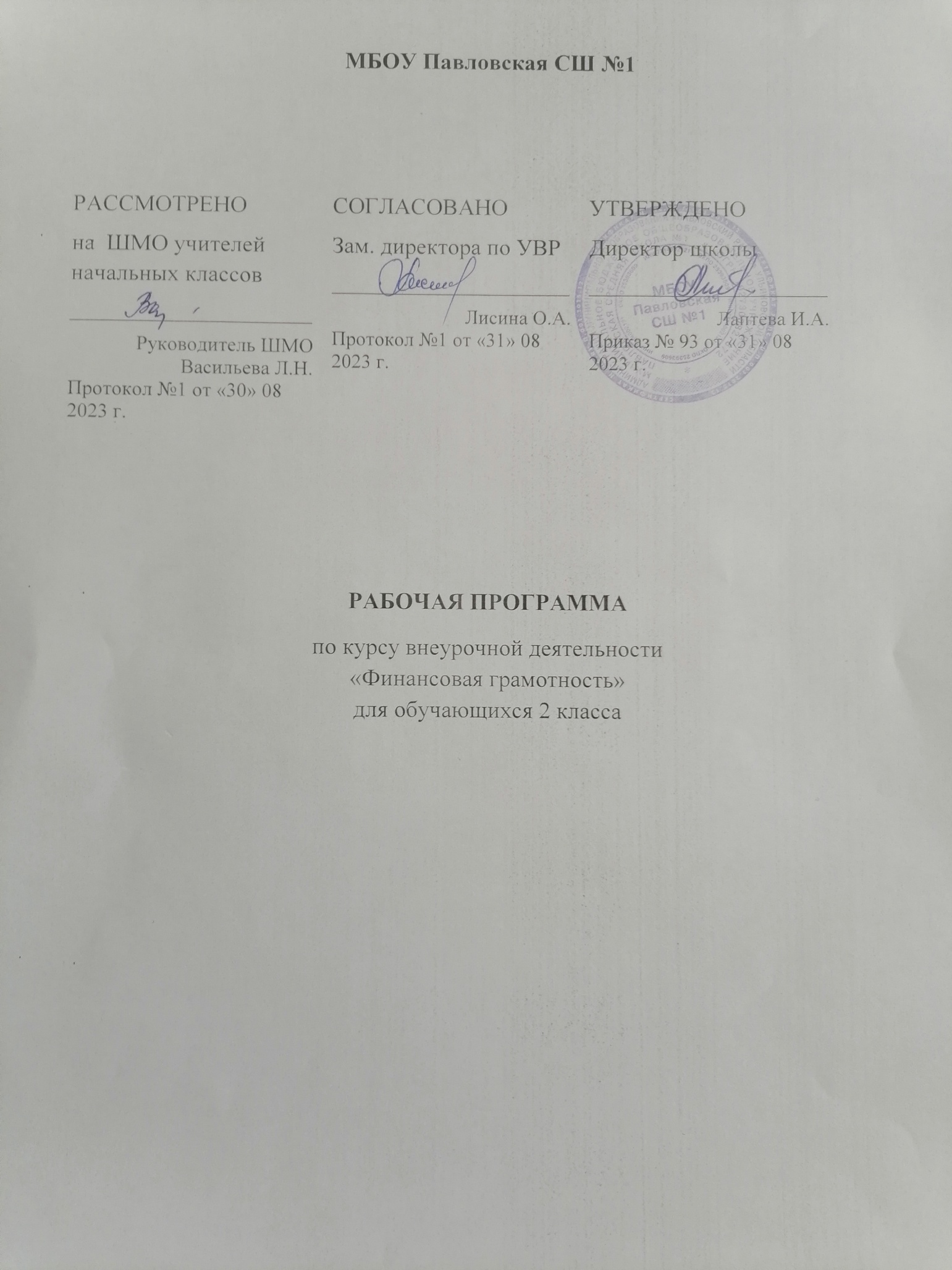 Планируемые результаты:Личностными результатами изучения курса «Финансовая грамотность» являются:овладение начальными навыками адаптации в мире финансовых отношений;развитие самостоятельности и осознание личной ответственности за свои поступки;развитие навыков сотрудничества со взрослыми и сверстниками в разных игровых и реальных экономических ситуациях.Метапредметными результатами  изучения  курса  «Финансовая грамотность» являются:познавательные:овладение  логическими  действиями  сравнения,  обобщения, классификации, установления аналогий и причинно-следственных связей, построения рассуждений, отнесения к известным понятиямовладение базовыми предметными и межпредметными понятиями;регулятивные:проявление познавательной и творческой инициативы;оценка правильности выполнения действий;адекватное восприятие предложений товарищей, учителей, родителей;коммуникативные:умение слушать собеседника и вести диалог;умение излагать своё мнение и аргументировать свою точку зрения и оценку событий;умение договариваться о распределении функций и ролей в совместной деятельности; осуществлять взаимный контроль в совместной деятельности, адекватно оценивать собственное поведение и поведение окружающихУмения:производить элементарные финансовые расчеты;уметь объяснить что такое безналичный расчет и пластиковая карта;умет описывать источники доходов семьи и планировать ее бюджет;экономить и сберегать;Содержание  программы для  2 классаТема 1. Что такое деньги и откуда они взялись.Появление обмена товарами. Проблемы товарного обмена. Появление первых денег - товаров с высокой ликвидностью. Свойства драгоценных металлов (ценность, прочность, делимость) делают их удобными товарными деньгами. Появление монет. Первые монеты разных государств.Основные понятияТовар. Деньги. Покупка. Продажа. Ликвидность. Драгоценные металлы. Монеты. Бумажные деньги. Банкноты. Купюры.Тема 2. Рассмотрим деньги поближе. Защита от подделок.Устройство монеты. Изобретение бумажных денег. Защита монет от подделок. Современные монеты. Способы защиты от подделок бумажных денег.Основные понятияМонеты. Гурт. Аверс. Реверс. «Орёл». «Решка». Номинал. Банкнота. Купюра. Фальшивые деньги. Фальшивомонетчики.Тема 3. Какие деньги были раньше в России.Древнерусские товарные деньги. Происхождение слов «деньги», «рубль», «копейка». Первые русские монеты.Основные понятия«Меховые деньги». Куны. Первые русские монеты. Деньга. Копейка. Гривна. Грош. Алтын. Рубль. Гривенник. Полтинник. Ассигнация.Тема 4. Современные деньги России и других стран.Современные деньги России. Современные деньги мира. Появление безналичных денег. Безналичные деньги как информация на банковских счетах. Проведение безналичных расчётов. Функции банкоматов.Основные понятияДоллары.  Евро.  Банки.  Наличные, безналичные и электронные деньги. Банкомат. Пластиковая карта. Тема 5. Откуда в семье деньги.Деньги можно получить в наследство, выиграть в лотерею или найти клад. Основным источником дохода современного человека является заработная плата. Размер заработной платы зависит от профессии. Собственник может получать арендную плату и проценты. Государство помогает пожилым людям, инвалидам, студентам, семьям с детьми и безработным. При нехватке денег их можно взять взаймы. Существуют мошенники, которые обманом отбирают у людей деньги.Основные понятияДоходы. Клады. Лотерея. Наследство. Товары. Услуги. Заработная плата. Профессия. Сдельная зарплата. Почасовая зарплата. Пенсия. Пособие. Стипендия. Имущество. Аренда. Проценты по вкладам. Кредиты.Тема 6. На что тратятся деньги.Люди постоянно тратят деньги на товары и услуги. Расходы бывают обязательными и необязательными. Для покупки мебели, бытовой техники, автомобиля чаще всего приходится делать сбережения. Если сбережений не хватает или появляются непредвиденные расходы, деньги можно взять в долг. Некоторые люди тратят много денег на хобби, а иногда и на вредные привычки.Основные понятияРасходы. Продукты. Коммунальные платежи. Счёт. Одежда. Обувь. Образование. Непредвиденные расходы. Сбережения. Долги. Вредные привычки. Хобби.Тема 7. Как умно управлять своими деньгами. Бюджет- план доходов и расходов. Люди ведут учёт доходов и расходов, чтобы избежать финансовых проблем. Основные понятияРасходы и доходы. Бюджет. Банкрот. Дополнительный заработок. Тема 8. Как делать сбережения.Если доходы превышают расходы, образуются сбережения. Сбережения, вложенные в банк или ценные бумаги, могут принести доход.Основные понятияКопилки. Коллекционирование. Банковский вклад. Недвижимость. Ценные бумаги. Фондовый рынок. Акции. Дивиденды. Программа реализуется через следующие формы занятий:ситуационная игра,образно-ролевые игры,исследовательская деятельностьурок-практикум,дискуссия, обсуждение.Планируемые результаты:Личностными результатами изучения курса «Финансовая грамотность» являются:овладение начальными навыками адаптации в мире финансовых отношений;развитие самостоятельности и осознание личной ответственности за свои поступки;развитие навыков сотрудничества со взрослыми и сверстниками в разных игровых и реальных экономических ситуациях.Метапредметными результатами  изучения  курса  «Финансовая грамотность» являются:познавательные:овладение  логическими  действиями  сравнения,  обобщения, классификации, установления аналогий и причинно-следственных связей, построения рассуждений, отнесения к известным понятиямовладение базовыми предметными и межпредметными понятиями;регулятивные:проявление познавательной и творческой инициативы;оценка правильности выполнения действий;адекватное восприятие предложений товарищей, учителей, родителей;коммуникативные:умение слушать собеседника и вести диалог;умение излагать своё мнение и аргументировать свою точку зрения и оценку событий;умение договариваться о распределении функций и ролей в совместной деятельности; осуществлять взаимный контроль в совместной деятельности, адекватно оценивать собственное поведение и поведение окружающихУмения:производить элементарные финансовые расчеты;уметь объяснить что такое безналичный расчет и пластиковая карта;умет описывать источники доходов семьи и планировать ее бюджет;экономить и сберегать;Календарно-тематический план№/пТема Количество часовФормы проведения1Что такое деньги?1 Обсуждение2Как появились деньги?1Обсуждение3Появление обмена товарами. Решение задач с денежными расчетами.1Практическое занятие4Проблемы товарного обмена.1Исследование5Появление первых денег-товаров с высокой ликвидностью. 1 Обсуждение6Свойство драгоценных металлов.1Мини - проект7Появление первых монет.1Обсуждение8Виды денег: монеты, купюры. Кто распределяет деньги в семье.1 Практическое занятие.9Защита от подделок.1Исследование10Какие деньги были раньше в России.Деньга, копейка, рубль.1 Исследование11Какие деньги были раньше в России.Первые бумажные деньги.1Экскурсия12Пословицы и поговорки про деньги.1Круглый стол13Современные монеты и купюры России.1 Мини- проект14Банки. Безналичные и электронные деньги.1 Встреча с работником банка15Пластиковые карты.1 Встреча с работником банка16Современные деньги России и других стран. Постер «Оборот денег»1Мини- проект17Современные деньги России и других стран. Доллар и евро.1 Мини- проект18Современные деньги России и других стран. Тест.1Мини- проект19Откуда в семье деньги. Клады, лотерея, наследство.1 Исследование20Откуда в семье деньги. Заработная плата. Инсценировка сказки «Заработанный рубль»1спектакль21Откуда в семье деньги. Пенсии, пособия, стипендии. Мини-исследование «Основные доходы в семье»1Практическая работа22Откуда в семье деньги. Аренда и проценты в банке, кредиты. Постер  «Доходы бывают разные»1Мини- проект23Откуда в семье деньги. Тест.1Тестирование24На что тратятся деньги. Необходимые расходы.1 Исследование25На что тратятся деньги. Откладывание денег и непредвиденные расходы. Игра «Магазин»1Игра26На что тратятся деньги. Хобби. Вредные привычки. Составление примерной сметы расходов в семье.1Мини- проект27Как умно управлять своими деньгами.Расходы и доходы. Считаем  деньги.1 Практическое занятие28Как умно управлять своими деньгами.Что такое экономия? Кого называют банкротом?1 Обсуждение29Как умно управлять своими деньгами.Сочинение сказки о правильном распоряжении деньгами.1Мини- проект30Как умно управлять своими деньгами.Игра «Распредели семейный бюджет»1Игра31Как делать сбережения.  Куда и как откладывать деньги?1 Обсуждение32Как делать сбережения.«Путешествие в страну Капиталия»1Игра33Как делать сбережения. Игра «Я – предприниматель»1Игра34Итоговый урок. Тестирование по курсу.1ТестированиеИтого часов: 34